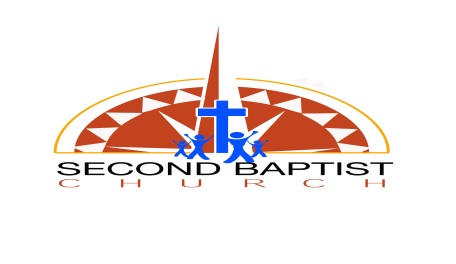 Hour of Power Bible StudyTaught by Pastor Kevin A. KellySeries:  “The Gift of God in You”The objective of this study series:   is to gain revelation that God places spiritual gifts in each of us, for a purpose that is beyond us yet given to purpose us!I would like to close this series of lesson, by encouraging you in the same like way the Apostle Paul instructed and encouraged Timothy.  1Timothy 4:12-14Timothy, the young spiritual man that Paul met in Lystra, on the second missionary journey, had been trained by Paul and traveled with Him for about 15 years.  By the time of the writing of this letter, He was in his 30’s and had been left to Pastor the Church at Ephesus.  Timothy, at the time of our text, was At a place in his life and ministry much like us:*Timothy had been a recipient of God’s grace but he had also been employed with purpose through a gift of grace.(God had endowed him with the ability of evangelizing, teaching, and Pastoring the church)From Paul’s word to Timothy it is evident Timothy was facing External opposition by the church members that were challenging his leadership which was coupled with his own Internal Tensions.  (The chilling spirits of fear and inadequacy was changing the fervency of the young vibrant preacher who had been on fire).The recourse Timothy took was He began to recluse what God had put in him to use!  Timothy, was in danger of allowing his gift to decay and die out of him.   He was in the positon but wasn’t fully doing His part!1 Timothy 4:12-14Let no one despise your youth, but be an example to the believers in word, in conduct, in love, in spirit, in faith, in purity.  Till I come, give attention to reading to exhortation, to doctrine.  Do not neglect the gift that is in you, which was given to you by prophecy with the laying on of the hands of the eldership.  (KJV)The book of 1 Timothy, is a book of Charge.  Paul Charging Timothy to do what He had been called and equipped to do.“Don’t neglect it”Neglect in the sense that Paul was speaking to Timothy means “to pay no attention to”, “to be remiss in the care or treatment of”, “to omit”, or “to fail to carry out or perform”.Timothy was guilty of spiritual negligence!!We can’t afford to neglect the gift!!!(If Timothy Neglected the gift, it would affect His survival and the Church’s success).The Neglect of Spiritual Gifts affects the Survival of the SaintsTimothy needed to put His gift to use for the survival of himself.The grace that God puts on you, through the gift to serve, is the same grace that He puts in you to survive.-The God that empowers you to do what you can’t do in service, is the same God that will enable you to do what you can’t do on your own to survive!The Neglect of Spiritual Gifts affects the Success of the ChurchThe Church wasn’t experiencing the Success that It was ordained to experience because the gift, in Timothy, was not in operation!It’s hard to reach destiny when the Saints fail to carry out our duty!THE WAY WE SURVIVE AND EXPERIENCE SUCCESS IS WE HAVE TO STAY FAITHFUL (1 Tim. 4:15-16)&THE WAY WE SURVIVE AND EXPERIENCE SUCCESS IS WE HAVE TO STAY ON FIRE (2 Tim. 1:6)NOTES: